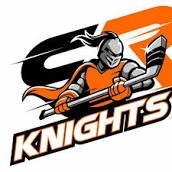 CRMHA OPERATIONS MEETING MinutesJanuary 8, 2024Attendances: Adam Crump, Shauna McCollum, Cassandra  Meunier, Brett Zubiak, Tom Soetaert, Laurie Vest, Melanie Shaw, Julie Konanz, Trish Normandeau, Crystal Patrick, Jessie Norton, Krissy VanDeVliert, Jeff Cory,Online:  Tanya Crump, Veronica Schoenberger, Ryan Condon, Kierra Condon, Chris Moore, Call Meeting to Order: 7:03Agenda Additions/Deletions:  NoneREPORTS:President/VP Report:   Teams that were in the split tiers got re-tiered  Registrar’s ReportNA Treasurer’s Report- Profit loss comparison, and Balance sheet viewed at meeting and attached. Not 100% reflective as checks are still to go out. Approximately $21 000 of outstanding hockey fees. November 17th invoices were sent out. The organization will be personally contacting members.  There is very flexible payment plans available. Team ReportsU18/1 – Re tiered to Tier 1. Due to the retiering 12 games had to be rescheduled One being Fort Mac.  Because of the short notice unfortunately a team game had to be cancelled and unable to find a team to play.  We have a small roster and a few injuries so looking for Affiliates.U18/2 – Tier 3B only 1 league game left to book. U15/1  - Re Tiered to Tier 2 also had to cancel Fort Mac. on the weekend.  Short roster with injuries and suspensions. 8 games had to be scheduled with the re tier which includes a weekday game for some flexibility. Feels the governors are not all in the same page, conflicting information but overall been okU15/2 – Games booked until Feb. 11 then playoffs begin. U13 – Scheduling has been ok. Jasper game was cancelled and unable to be rebooked, Governor saying to rebook within 48hrs or$2500 penalty would be charged and forfeits are not an option. U11 – No issuesU11/2 – Attendance issues, often only 8 skaters. Playing well and winning. Old Business: Fundraising                         AGLC stuff got sorted out.  The 50/50 link is activated and ready to be sent out.  Closes on the 14th of Febuary at 7pm     Looking at and hoping to relaunch pitmasters.  Historically it has been a good fundraiser for the association. If you would like to volunteer let Bret, Tom, or Adam know.  Usually runs 2nd week of June. Hoping to secure a date ASAP as the facility is booking up. Penalty minutesSome players are at high risk of not completing the season. The main issue is the 10 minute misconducts. Coaches please talk to your players to stop “talking” on the ice to officials and in the penalty box. New Business: First aid                 Each team should have a first aid kit provided to them by the association. It is the approved first aid kit. They do not want you using more then you have knowledge to use.  The first aid kits are for minor injuries only and if anything more major occurs “find someone”, call the parent/guardian, or call an ambulance.  If you need items in you first aid kids replenished contact Ryan Condon or Adam to contact Ryan. The association is looking at maybe making the kits a bit more hockey orientated. Positions available4 positions are available for next year’s season. It is VERY important that these positions get filled or there will be not season.                                 -Treasurer-Vice President 1-Registrar -PresidentQuestions: Are we able to remove affiliates that we are never going to use to make room on the roster for some affiliates that we may use?  And can we use affiliates from other associations?  Yes you can but you can only have the number of affiliates as your team size. You can not use an affiliate for a suspended player; affiliates can only be affiliated on one team.  The rules for cross association are vague but it might not be in favor.When there are 2 teams in the same age level does one team have to be non contact?  Not necessarily in our circumstance the second team was dropped to a none contact tier. But if the team has the ability to play in the contact tiers they can stay. It is recommended by hockey Canada that there is a none contact option but it is not absolute. Do we really need to be in the penalty box on away games? Other teams say don’t worry about it. Yes please. If there was an incident and we did not have someone in the box it would not be good. U9 full ice information?  Probably in Feb/March there might be a couple games at the end of the season. Just trying to figure out ice times. Next Meeting- Feb 5, 2024Meeting Adjourned: 7:46pm